<dd/mmm/yyyy>	<Name of PI>		Principal InvestigatorPeregrine Eye and Laser Institute	50 Jupiter St., Bel-air Makati CityRe: <Protocol Title><PELI-IRB Code>Dear <Name of PI>:We wish to inform you that the Peregrine Eye and Laser Institute-Institutional Review Board (PELI-IRB) acknowledged receipt of <Post-approval document> received last <date received>. Upon review of <Submitted Document>, the IRB action is REQUEST INFORMATION.  Recommended revisions and/or clarifications are summarized below:Please note that the cut-off date for submission is on <Insert deadline>. Should you have any questions or clarifications regarding the abovementioned recommendations, please contact the undersigned at (02) 511-8506 or irb@peregrineeye.com.The PELI-IRB looks forward to your immediate response and action.Very truly yours, 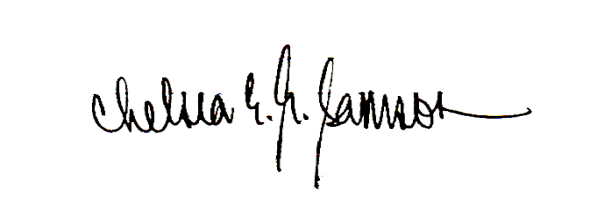 CHELSEA ELIZABETH SAMSON, MD-MBAChair, PELI-IRB